Name _________________________________________                                         October 15, 2014PERCENT INCREASE AND DECREASE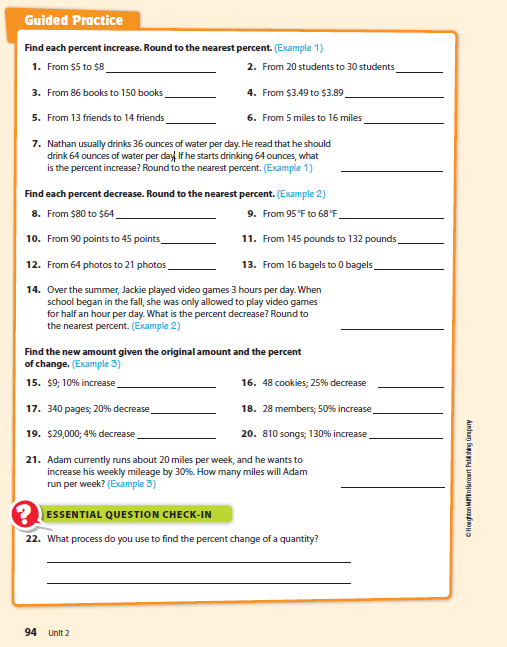 